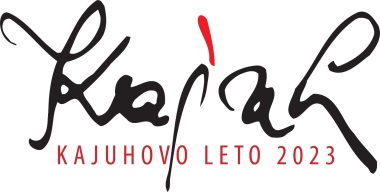 Združenje borcev za vrednote NOB TrebnjeObčinska organizacija ŠentrupertO.O.ZB za vrednote NOB Šentrupert je v počastitev 81. Obletnice postavitve tabora  ZDO 2.12.2023 organiziral peti pohod v partizanski tabor »Jelovka«. Kljub obilnemu deževju in ob napovedani odpovedi pohoda otrok iz vrtca Čebelica in Osnovne šole Dr. Pavla Lunačka Šentrupert, smo izvedli načrtovani pohod, ki se ga je udeležilo devet pohodnikov.Pohod se je začel ob 10. uri pri domačiji Gregorčič v Zabukovju, od koder smo se pohodniki z dežniki odpravili proti taboru. Po vzdrževani pohodni poti (zanjo vestno skrbi Mirko Gregorčič) nas je pot vodila mimo naraslega potoka do tabora, kjer nas je pričakal taborni ogenj. Predsednik O.O. ZB Šentrupert je poskrbel za malico, njegov vnuk Luka Gole pa je obudil spomin na tabor v Jelovki. Med drugim je povedal:» Zapadno Dolenjski Odred je bila posebna partizanska enota, ki je takrat delovala v treh bataljonih in štela 265 bork in borcev. Njena posebnost je delovanje v več funkcijah: teritorialno, vojaško, politično, mobilizacijsko, propagandno in kadrovsko. V oktobru 1942 je glavno poveljstvo partizanskih enot izdalo ukaz, da morajo vse partizanske čete in bataljoni imeti svoje tabore izven naselij. Za lokacijo svojega baznega  tabora je ZDO izbral osrčje prijazne Dolenjske med Gabrovko (takrat imenovan Sv. Križ), Mirno in Šentrupertom, v trikotu naselij Zaloka-Pečice-Zabukovje. To je bil gozdnati predel, v katerem so takrat rasle pretežno smreke, in mu domačini pravijo Jelovka. Po grapi, ki deli Jelovko, pa teče hudourniški potoček, ki izvira pod Zaloko in se nato izliva v reko Mirno. Ta kraj je bil izbran tudi zaradi tega, ker je bil sovražniku težje dostopen in hkrati blizu hribovskih vasi.Partizanski tabor v Jelovki je imel pripravljena prva ležišča 2. novembra; sam tabor je imel v svoji sestavi štiri zemljanke, pet šotorov, eno leseno barako, prvo pomoč,  kuhinjo in klavnico, kar je ponazorjeno na skici načrta na vhodu v kočo.Tabor je bil izhodišče za razne borbene akcije, katere so bile usmerjene predvsem v oviranje sovražnika pri njegovi manevrski sposobnosti.  Imeli so tudi zelo veliko raznih aktivnosti. Za dan mrtvih 1942 so na pokopališče v Šentrupertu na grobove padlim partizanom položili cvetje. Čez šest tednov so se pri sv. Križu udeležili tudi polnočnice.Imeli so 11 političnih mitingov in pet mobilizacijskih sestankov. Bili so tudi kulturno ozaveščeni saj so imeli svoj pevski zbor, izdali so svoje glasilo »STENSKI ČASOPIS« izšle so tri številke v novembru in decembru. V taboru so varovali tudi tako imenovano »STIŠKO TEHNIKO« to je bila tiskarna, katera je bila prvotno v samostanu Stična. V eni izmed barak, ki je bila malo bolj oddaljena od centra tabora, pa so si uredili tiskarno in jo poimenovali »URŠKA«, po partizanskemu imenu njene vodje. V mesecu decembru so ponatisnili več številk »Slovenskega Poročevalca« in prvo številko ženske revije »NAŠA ŽENA. Imeli so tudi Miklavževanje, po katerem se pohod tudi imenuje Tabor so uporabljali do 22. decembra  1942 leta.«Da bi bil pohod res Miklavžev, je vsak pohodnik dobil Miklavževo darilo. Žal se pohoda ni mogel udeležiti tovariš Janez Valant, član Duletove čete iz Tržišča, ki je vesten udeleženec pohodov. Polni vtisov smo se vrnili  na izhodiščno točko, vmes pa je tudi dež ponehal. Drugo leto se zopet srečamo. Boštjan Sladič